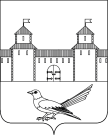 От 19.12.2016 № 2239-пО внесении изменений в постановление  администрации Сорочинского городского округа Оренбургской области №913-п от 16.06.2016  «Об утверждении административного регламента предоставления муниципальной услуги «Выдача разрешения на право организации розничного рынка»        В соответствии с Федеральным законом  от 27.07.2010 № 210-ФЗ «Об организации предоставления государственных и муниципальных услуг», Федеральным законом от 06.10.2003  № 131-ФЗ «Об общих принципах организации местного самоуправления в Российской Федерации», Федеральным законом от 28.12.2009  № 381-ФЗ «Об  основах государственного регулирования торговой деятельности в Российской Федерации», Федеральным законом  от 30.12.2006 №271-ФЗ «О розничных рынках и о внесении изменений в Трудовой кодекс Российской Федерации», постановлением Правительства Российской Федерации от 10.03.2007 №148 «Об утверждении Правил выдачи разрешений на право организации розничного рынка»,  постановлением Правительства Оренбургской области от 08.05.2007   № 174-п «Об утверждении Правил торговли на розничных рынках Оренбургской области», руководствуясь статьями 32, 35, 40 Устава муниципального образования Сорочинский городской округ Оренбургской области,  администрация Сорочинского городского округа Оренбургской области постановляет:        1.Внести в постановление администрации Сорочинского городского округа Оренбургской  области  от 16.06.2016  № 913-п «Об утверждении административного регламента предоставления муниципальной услуги «Выдача разрешения на право организации розничного рынка» следующие изменения:       1.1. Исключить абзац 4 пункта 2.6.1 Раздела 2 «Стандарт предоставления муниципальной услуги».          2. Контроль за исполнением настоящего постановления возложить на заместителя главы администрации городского округа по экономике и управлению имуществом Павлову Е.А.3. Постановление вступает в силу после  официального опубликования и подлежит размещению на Портале муниципального образования Сорочинский городской округ Оренбургской области.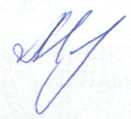 Глава муниципального образованияСорочинский городской округ                                                      Т.П.МелентьеваРазослано: в дело, прокуратуре,  Павловой Е.А.,  отдел по экономике, Кузнецову В.Г.Администрация Сорочинского городского округа Оренбургской областиП О С Т А Н О В Л Е Н И Е 